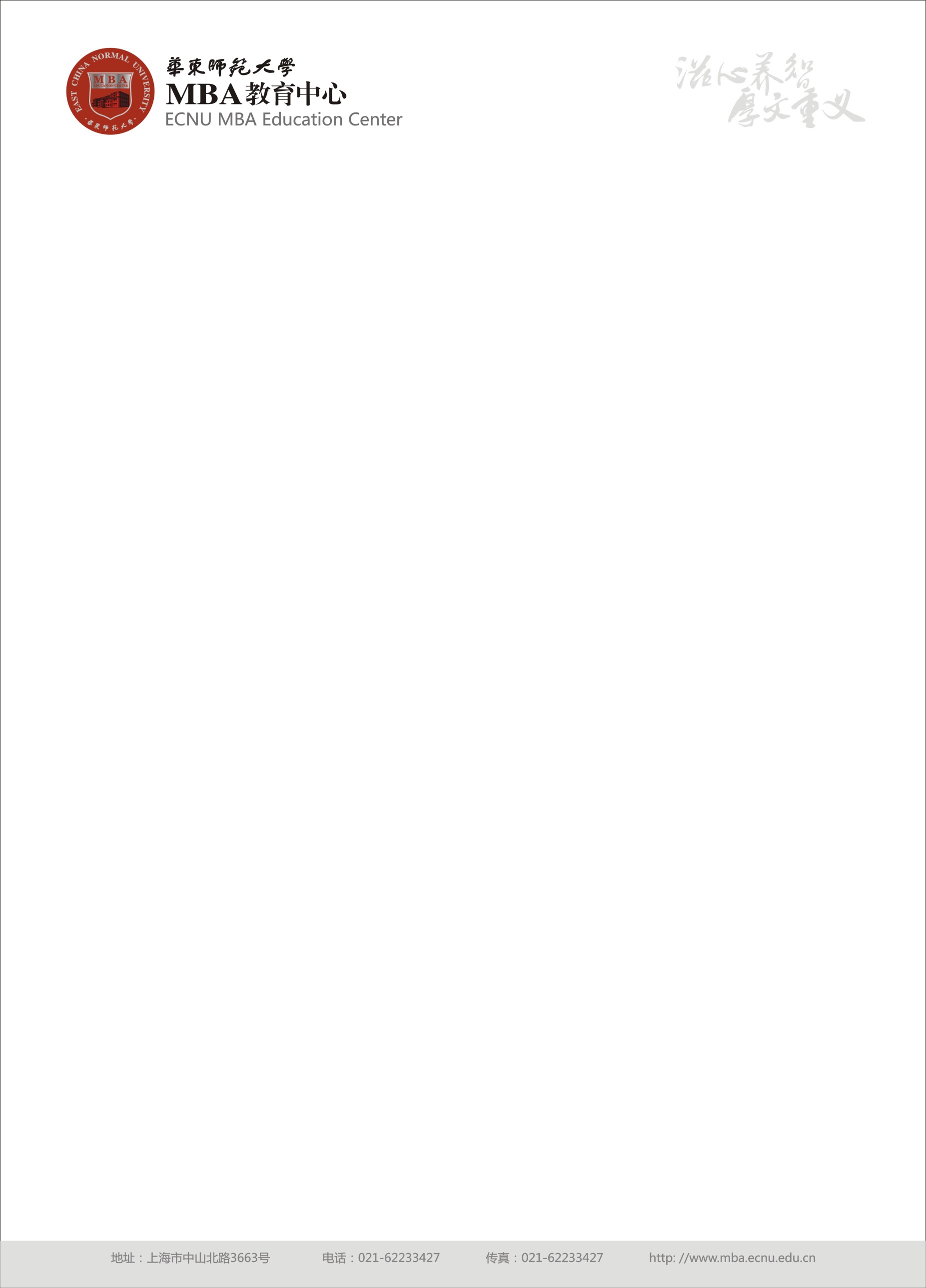 *请将此表填好后发送到招生部邮箱mbaecnu@163.com 华东师范大学2017年MBA调剂意向申请表华东师范大学2017年MBA调剂意向申请表华东师范大学2017年MBA调剂意向申请表华东师范大学2017年MBA调剂意向申请表华东师范大学2017年MBA调剂意向申请表华东师范大学2017年MBA调剂意向申请表华东师范大学2017年MBA调剂意向申请表华东师范大学2017年MBA调剂意向申请表华东师范大学2017年MBA调剂意向申请表华东师范大学2017年MBA调剂意向申请表华东师范大学2017年MBA调剂意向申请表华东师范大学2017年MBA调剂意向申请表华东师范大学2017年MBA调剂意向申请表华东师范大学2017年MBA调剂意向申请表基本信息基本信息基本信息基本信息基本信息基本信息基本信息基本信息基本信息基本信息基本信息基本信息基本信息基本信息姓名身份证号身份证号手机号码固定电话固定电话性别性别性别EMAIL现居住市（区）现居住市（区）一志愿报考信息一志愿报考信息一志愿报考信息一志愿报考信息一志愿报考信息一志愿报考信息一志愿报考信息一志愿报考信息一志愿报考信息一志愿报考信息一志愿报考信息一志愿报考信息一志愿报考信息一志愿报考信息第一志愿报考的学校和专业第一志愿报考的学校和专业第一志愿报考的学校和专业2017年全国联考成绩 （本人联考成绩未查到之前可填写估分成绩）  2017年全国联考成绩 （本人联考成绩未查到之前可填写估分成绩）  2017年全国联考成绩 （本人联考成绩未查到之前可填写估分成绩）  2017年全国联考成绩 （本人联考成绩未查到之前可填写估分成绩）  2017年全国联考成绩 （本人联考成绩未查到之前可填写估分成绩）  2017年全国联考成绩 （本人联考成绩未查到之前可填写估分成绩）  2017年全国联考成绩 （本人联考成绩未查到之前可填写估分成绩）  2017年全国联考成绩 （本人联考成绩未查到之前可填写估分成绩）  2017年全国联考成绩 （本人联考成绩未查到之前可填写估分成绩）  2017年全国联考成绩 （本人联考成绩未查到之前可填写估分成绩）  2017年全国联考成绩 （本人联考成绩未查到之前可填写估分成绩）  2017年全国联考成绩 （本人联考成绩未查到之前可填写估分成绩）  2017年全国联考成绩 （本人联考成绩未查到之前可填写估分成绩）  2017年全国联考成绩 （本人联考成绩未查到之前可填写估分成绩）  总分管理类综合管理类综合 英语 英语 英语教育背景教育背景教育背景教育背景教育背景教育背景教育背景教育背景教育背景教育背景教育背景教育背景教育背景教育背景报考时填写的    毕业学历报考时填写的    毕业学历专业毕业  时间毕业  时间毕业  时间工作背景工作背景工作背景工作背景工作背景工作背景工作背景工作背景工作背景工作背景工作背景工作背景工作背景工作背景工作年限：管理年限：管理年限：目前单位：目前部门：目前职务：目前职务：担任职务年限：担任职务年限：担任职务年限：目前年薪：直接下属员工数：直接下属员工数：单位员工数：单位性质：单位性质：单位所在市（区）：